Objednavatel:Město Slavkov u BrnaMgr. Bohuslav Fiala, tajemník MěÚPalackého nám. 65Slavkov u Brna 684 01IČ 00292311Dodavatel:JIMI CZ, a.s.Plzeňská 276/298150 00 Praha 5 - MotolIČ 25313436Objednávám u vás nový kamerový server CCTV, dle vaší přiložené nabídky ze dne 14.11.2023 za cenu 247 638,25 Kč bez DPH.Mgr. Bohuslav FialaTajemník MěÚ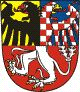 MĚSTSKÝ ÚŘAD SLAVKOV U BRNAOdbor kancelář tajemníka a živnostenskéhý úřadPalackého náměstí 65, 684 01 Slavkov u Brnaváš dopis zn.:ze dne:ČJ.:JIMI CZ, a.s.vyřizuje: xxxxxxxxxxxxxxxxxxxxPlzeňská 276/298tel.:xxxxxxxxxxxxxxxx150 00 Praha 5 - MotolFAX:IČ 253 13 436e-mail:xxxxxxxxxxxxxxxxxxxdatum:28.11.2023